REQUERIMENTO N.º 1151/2017Sr. PresidenteO vereador César Rocha requer, nos termos regimentais após a aprovação em plenário, seja encaminhado ao Exmo. Sr. Prefeito Municipal, os seguintes pedidos de informação:No dia 5 de julho de 2017 as 19 horas, a Guarda Civil Municipal de Valinhos recebeu uma denúncia que a árvore existente na Rua Fernando Salles Pupo, esquina com Avenida Invernada, no bairro Vila Faustina II, estaria sendo cortada por funcionários prestadores de serviço na futura instalação do supermercado Spasso Sabores. Ao constatar a veracidade da denúncia, foi registrado um boletim de ocorrência GCM 516/2017, com a qualificação das pessoas que estavam cortando as raízes da árvore com machado.Com relação a esta ocorrência:O estabelecimento tem autorização para o corte da referida árvore?Que providência foi tomada ante a constatação do corte irregular da árvore?Houve imposição de multa à empresa responsável pelos funcionários qualificados no Termo de Ocorrência? Em caso positivo, enviar os documentos respectivos.Houve encaminhamento da ocorrência ao Grupo Ambiental Municipal? Em caso positivo, qual a conclusão deste departamento quanto à sobrevivência da árvore após o corte parcial? Enviar documentação referente.Justificativa:Tal requerimento se faz necessário tendo em vista a denúncia de corte de árvore sadia por funcionários de empresa local, sem autorização da Administração Pública. Valinhos, 19 de julho de 2017.CÉSAR ROCHAVereador - REDE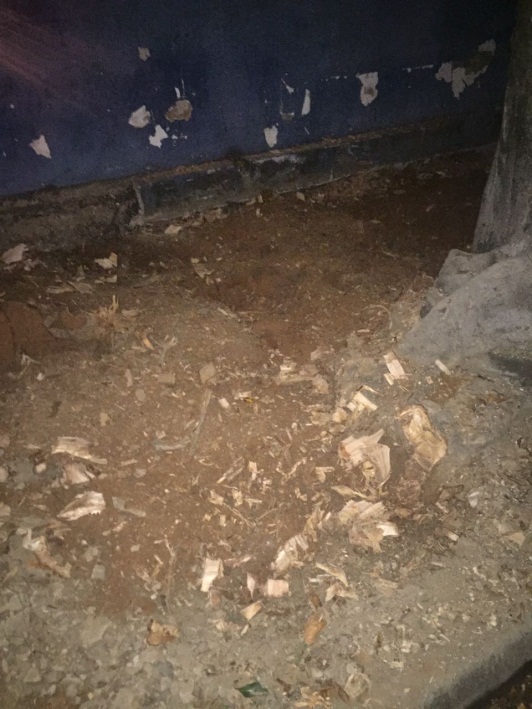 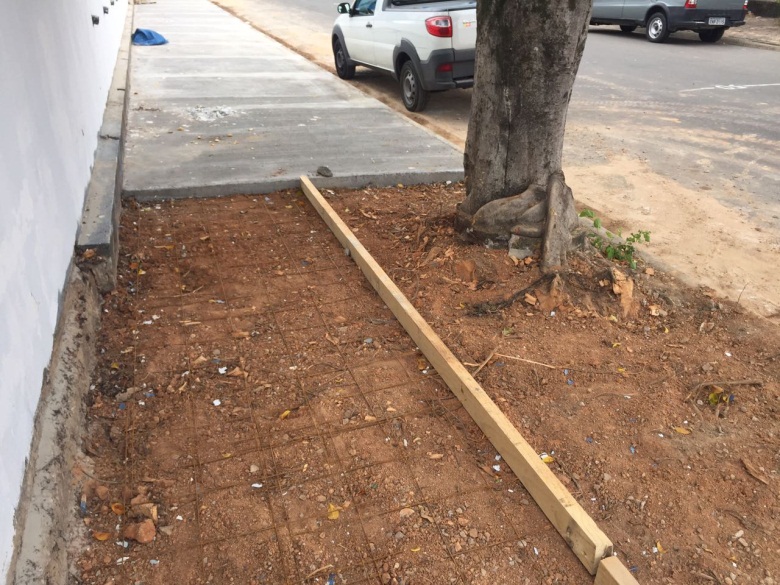 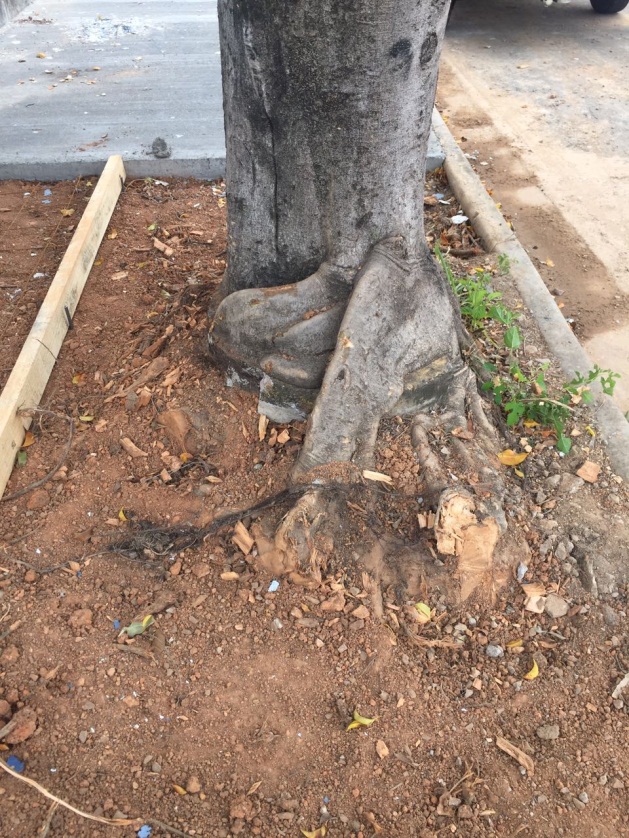 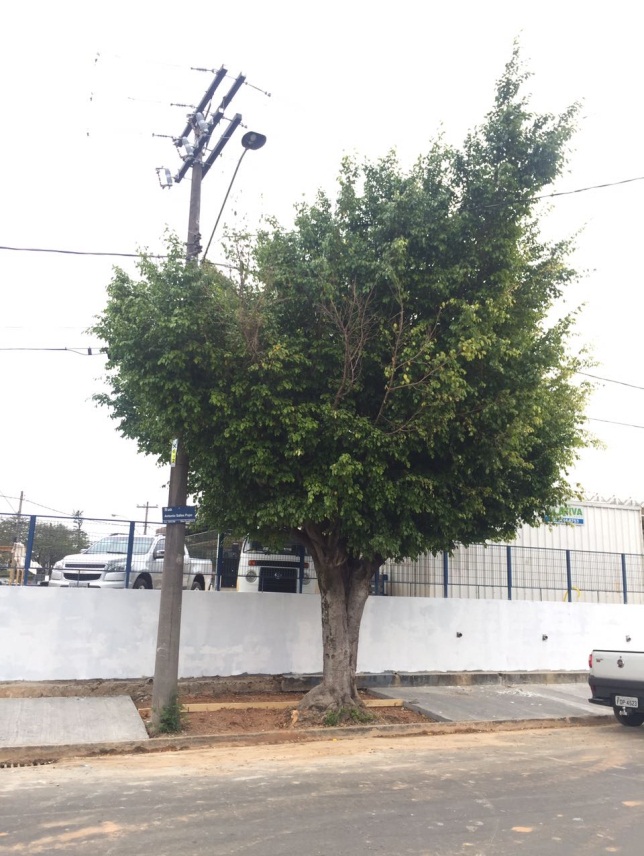 